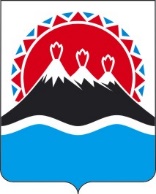 П О С Т А Н О В Л Е Н И ЕПРАВИТЕЛЬСТВА  КАМЧАТСКОГО КРАЯ                   г. Петропавловск-КамчатскийПРАВИТЕЛЬСТВО ПОСТАНОВЛЯЕТ:Внести в приложение к постановлению Правительства Камчатского края от 08.02.2010 № 67-П «Об установлении сниженных тарифов на перевозку пассажиров воздушным транспортом в межмуниципальном сообщении на территории Камчатского края» следующие изменения:в таблице части 1 раздела «Акционерное общество «Камчатское авиационное предприятие»:а) в пункте 1.5. цифры «16 400» заменить цифрами «12 000»;б) в пункте 1.8. цифры «13 400» заменить цифрами «12 000»;в) в пункте 1.9. цифры «15 200» заменить цифрами «12 000».2) раздел 4 изложить в следующей редакции:«».[Дата регистрации]№[Номер документа]О внесении изменения в приложение к постановлению Правительства Камчатского края от 08.02.2010 № 67-П «Об установлении сниженных тарифов на перевозку пассажиров воздушным транспортом в межмуниципальном сообщении на территории Камчатского края»Акционерное общество "Камчатское авиационное предприятие" совместно с ООО «Витязь-Аэро»Акционерное общество "Камчатское авиационное предприятие" совместно с ООО «Витязь-Аэро»Акционерное общество "Камчатское авиационное предприятие" совместно с ООО «Витязь-Аэро»4.Перевозка пассажиров составным маршрутом воздушными судами вида самолеты типа Як-40, Л-410, Ан-26, Ан-28 и воздушными судами вида вертолеты типа Ми-8Перевозка пассажиров составным маршрутом воздушными судами вида самолеты типа Як-40, Л-410, Ан-26, Ан-28 и воздушными судами вида вертолеты типа Ми-84.1.Петропавловск-Камчатский - Палана 12 0004.2.Петропавловск-Камчатский - Палана - Тигиль 12 0004.3.Петропавловск-Камчатский - Палана - Лесная 12 0004.4.Петропавловск-Камчатский - Тигиль 12 0004.5.Петропавловск-Камчатский - Тигиль - Усть-Хайрюзово 12 0004.6.Петропавловск-Камчатский - Тигиль - Седанка12 000Председатель Правительства -  Первый вице-губернатор Камчатского края[горизонтальный штамп подписи 1]А.О. Кузнецов